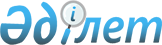 О дополнительном регламентировании порядка проведения мирных собраний, митингов, шествий, пикетов и демонстраций в городе Кокшетау
					
			Утративший силу
			
			
		
					Решение Кокшетауского городского маслихата Акмолинской области от 30 марта 2015 года № С-36/2. Зарегистрировано Департаментом юстиции Акмолинской области 1 апреля 2015 года № 4718. Утратило силу решением Кокшетауского городского маслихата Акмолинской области от 9 августа 2016 года № С-3/6      Сноска. Утратило силу решением Кокшетауского городского маслихата Акмолинской области от 09.08.2016 № С-3/6 (вводится в действие со дня официального опубликования).

      Примечание РЦПИ.

      В тексте документа сохранена пунктуация и орфография оригинала.

      В соответствии со статьей 10 Закона Республики Казахстан от 17 марта 1995 года "О порядке организации и проведения мирных собраний, митингов, шествий, пикетов и демонстраций в Республике Казахстан", Кокшетауский городской маслихат РЕШИЛ:

      1. В целях дополнительного регламентирования порядка проведения мирных собраний, митингов, шествий, пикетов и демонстраций определить местом проведения мирных собраний, митингов, шествий, пикетов и демонстраций в городе Кокшетау площадь "Тәуелсіздік".

      2. Признать утратившим силу решение Кокшетауского городского маслихата "О дополнительном регламентировании порядка проведения мирных собраний, митингов, шествий, пикетов и демонстраций в городе Кокшетау" от 12 февраля 2009 года № С-20/5 (зарегистрировано в Реестре государственной регистрации нормативных правовых актов № 1-1-99, опубликовано 19 февраля 2009 года в газете "Көкшетау" и 19 февраля 2009 года в газете "Степной маяк").

      3. Настоящее решение вступает в силу со дня государственной регистрации в Департаменте юстиции Акмолинской области и вводится в действие со дня официального опубликования.



      "СОГЛАСОВАНО"



      "30" марта 2015 года


					© 2012. РГП на ПХВ «Институт законодательства и правовой информации Республики Казахстан» Министерства юстиции Республики Казахстан
				
      Председатель 36-ой внеочередной
сессии Кокшетауского городского
маслихата пятого созыва

О.Кызбикенов

      Секретарь Кокшетауского
городского маслихата пятого созыва

Б.Бегалин

      Аким города Кокшетау

Е.Маржикпаев
